Герпесвирусы  (HHV = human herpesvirus)Примечание: ТОRCH-инфекции беременных –  это ряд инфекций, которые ВОЗ объединила в комплекс 
                                                                               наиболее опасных для развития плода при беременности.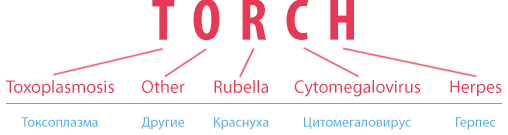 Особенности герпесвирусов 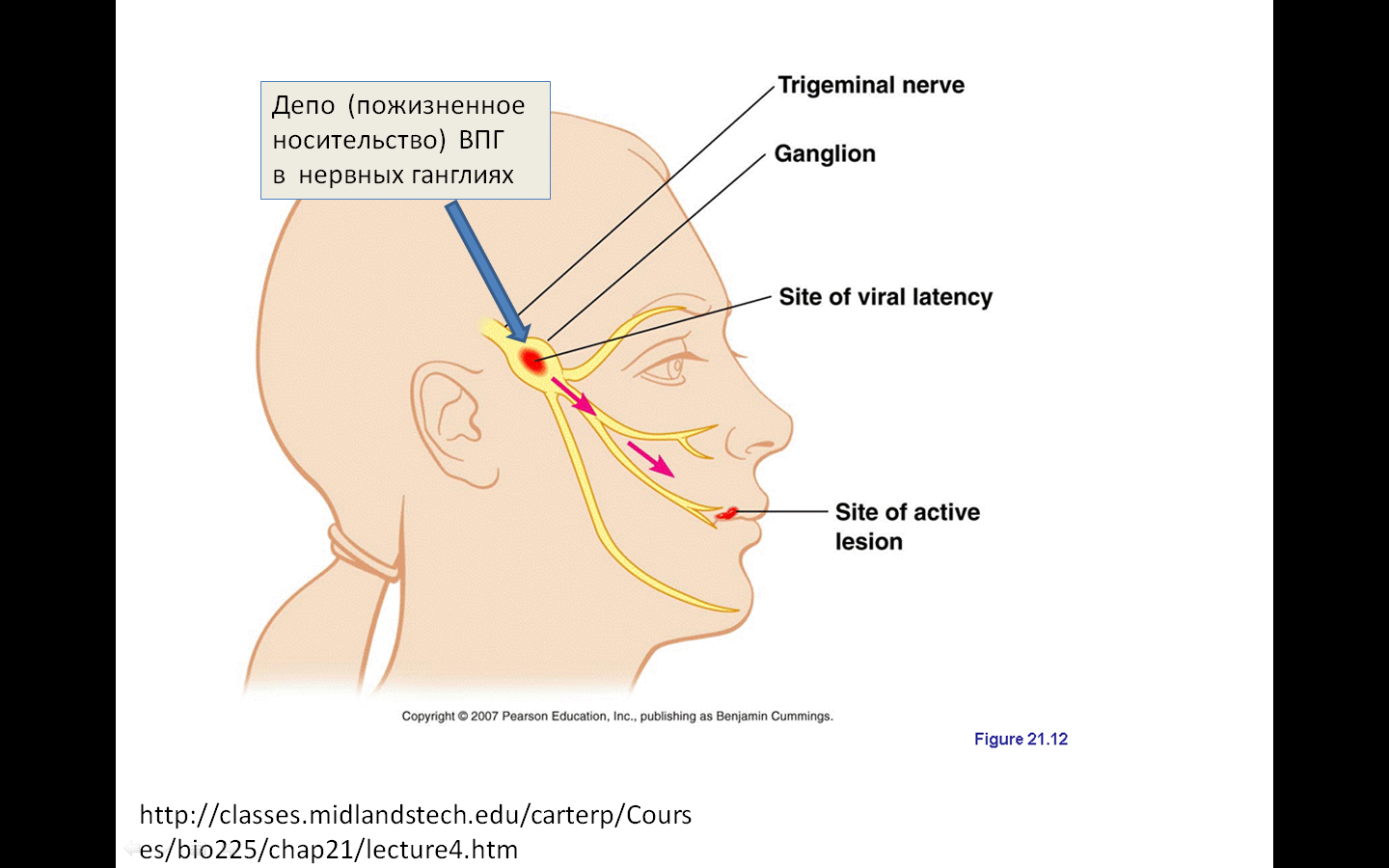 ГерпесвирусыВызываемые заболеванияТри подсемейства  герпесвирусовAlphaherpesviruses  (альфа-герпесвирусы)Три подсемейства  герпесвирусовAlphaherpesviruses  (альфа-герпесвирусы)- Вирус простого герпеса I /= ВПГ-I, HHV-I    (первый   генотип)- Вирус простого герпеса второго  генотипа  (= ВПГ–II,   HHV-II,  onc+)- Вирус ветряной оспы и опоясывающего   герпеса (ВВООГ; =  варицелла-зостер   /varicella-zoster/  вирус  /VZV/);  третий   генотип (HHV – III)- Герпес кожи и слизистых      --Кожный  герпес  (экзема, кератит)      --Стоматит ( в т.ч. афтозный)      --ГингивостоматитФарингитГерпетический кератоконьюктивит.  Офтальмогерпес (  →  слепота)- Нейрогерпес       -- энцефалит, менингоэнцефалит  (у маленьких детей)- Герпетическая лихорадка- Интерстициальная пневмония-  Герпетический сепсис - Герпетиформная экзема Капоши- Вирус простого герпеса I /= ВПГ-I, HHV-I    (первый   генотип)- Вирус простого герпеса второго  генотипа  (= ВПГ–II,   HHV-II,  onc+)- Вирус ветряной оспы и опоясывающего   герпеса (ВВООГ; =  варицелла-зостер   /varicella-zoster/  вирус  /VZV/);  третий   генотип (HHV – III)- Герпес кожи и слизистых        -- Генитальный герпес (вульвовагинит)        -- Герпетический уретрит- …- Вирус простого герпеса I /= ВПГ-I, HHV-I    (первый   генотип)- Вирус простого герпеса второго  генотипа  (= ВПГ–II,   HHV-II,  onc+)- Вирус ветряной оспы и опоясывающего   герпеса (ВВООГ; =  варицелла-зостер   /varicella-zoster/  вирус  /VZV/);  третий   генотип (HHV – III)- Ветряная оспа (у детей),   опоясывающий герпес (у взрослых)- Офтальмогерпес- Постгерпетическая невралгияBeta-herpesviruses (бета-герпесвирусы)Beta-herpesviruses (бета-герпесвирусы)- Вирус цитомегалии (= ЦМВ; CMV; HHV-V)     человека и мышей ; пятый генотип  = Цитомегаловирус- Цитомегаловирусная инфекция (ЦМВ-инфекция;
  =  цитомегалия)    [  →  Уродства   плода]   ЦМВ-инфекция входит в группу TORCH (см. примечание).- Вирус герпеса VI типа (HHV-VI;   вирус    Exanthema  subitum  = вирус  внезапной    экзантемы, розеоловирус)   Варианты  А и В (вируса)  Вирус герпеса VII типа (HHV-VII)* Вариант вируса А      -- синдром хронической усталости /СХУ/* Вариант вируса В     -- Розеола новорожденных     -- Энцефалит, невралгии- Вирус герпеса VI типа (HHV-VI;   вирус    Exanthema  subitum  = вирус  внезапной    экзантемы, розеоловирус)   Варианты  А и В (вируса)  Вирус герпеса VII типа (HHV-VII)- Розеола  (розовый «лишай»)- СХУGamma-herpesviruses (гамма-герпесвирусы)Gamma-herpesviruses (гамма-герпесвирусы)- Вирус  Эпстайна-Барра  (= ВЭБ; EBV; HHV-   IV)    (четвертый генотип) - Вирус герпеса VIII типа (HHV-VIII)  = саркома Капоши ассоциированный   герпесвирус  (KSHV)- Инфекционный мононуклеоз /=ИМ/   = ВЭБ-инфекция- Онкологические заболевания  (лейкоз,    карцинома, саркома)- Вирус  Эпстайна-Барра  (= ВЭБ; EBV; HHV-   IV)    (четвертый генотип) - Вирус герпеса VIII типа (HHV-VIII)  = саркома Капоши ассоциированный   герпесвирус  (KSHV)- Саркома Капоши- Некоторые В-клеточные лимфомы
Альфа-субсемействоБета-субсемейство Гамма-субсемействоТипы 1, 2, 3( 1 и 2  - ВПГ,  3 – ВЗВ )Типы 5, 6, 7( 5 – ЦМВ )Типы 4, 8( 4 – ВЭБ )Нейротропные5 тип – висцеротропные6 и 7 тип - лимфотропныеЛимфотропныеПервичные клетки-мишениПервичные клетки-мишениПервичные клетки-мишенимукоэпителиальные 5    тип    –   моноциты и                       эпит.  клетки6 и 7 типы – Т-лимфоциты и ?В-лимфоциты иэпителиальные  клеткиНосительство в клетках человекаНосительство в клетках человекаНосительство в клетках человекаНейроны5     тип      –   моноциты,       клетки слюнных желез,       фибробласты и ?6 и 7 типы – Т-лимфоциты и ?В-лимфоциты,лимфобластыРепродукция вирусов в клеткахРепродукция вирусов в клеткахРепродукция вирусов в клеткахБыстрая (4-6 часов)Медленная(3 суток)Медленная(3 суток)Выраженное ЦПД(цитопатогенное действие)  Персистенция в ЦНСМенее выраженная цитопатичность (клетки часто увеличиваются в размере)Генерализованные инфекцииНет цитолитического действияЛатентная инфекция. Онковирусы. Персистенция в В-лимфоцитах